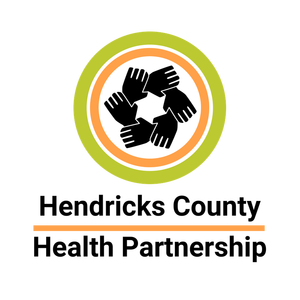 November 8, 2023 Meeting MinutesCoalition Name and County Hendricks County Health PartnershipMeeting Date and TimeNovember 8th, 2023 at 8:30 amMeeting LocationVirtual on Google MeetMinutes Drafted DateNovember 8th, 2023AttendeesAttendees: 33      Ray Kotarski (BPD)Minkah Becktemba (Multiple Pathways to Recovery)Eliana Crosby (BPD)Tanya Shelburne (Health Ed Pros)Bailey Richey (Cummins)Nate Hawk (APD)Stacey Totten (RCA)Maria Hennigan (Hamilton Center)Jake Hally (PHS)Eric Hessel (HCCF)Tonya Geans (The Miles We Walk)Amanda Marciano (Purdue Extension)Megan Pugh (CHS)Michelle Terry (Childcare Answers)Michael Aviah (HCHD)Chase Cotten (TWC)Chris Ponsler (HCN)Tracy _____ (HCN)       Julie Winship (Plainfield PD)      Nick Owens (Tara Treatment Center)      Christa Detzel      Karie Teany (BCSC)      Scott King (Pittsboro PD)      Josh Faith (HCSD/CHS)      Matt Oliphant (DCS-PD)      Staci Hovermale (PYAP)      Kris Kritzer (HCPO)      Betsy Schuler (Drug Court)      Monay Cavazos (Child Advocates)      Mike Alexander (Danville Fire)      Mark Todisco (Town of Plainfield)      Heather Savage (IYI)      Christina Anderson (New Strength Counseling)Meeting Notes (Old/New Business, Decisions, Agendas)AGENDAWelcome and Introduction – Chase Community Action Plan – Action Step Updates – Chase & MichaelLeadership Transitions + Vacancies:LCC Administrative Coordinator transitionChrista is retiring from the Coordinator position effective December 31, 2023.  Chase will be assuming her responsibilities for the present time and the Board has decided to look for an Intern to assume Social Media responsibilities which will also be a paid position.LCC Executive Board – aka Substance Use subcommittee [responsible for managing LCC grant cycle and other Substance Use related projects] has multiple open member positions.Suicide Prevention subcommittee is in need of a new leader.Veterans subcommittee is in need of an additional co-leader2023-2025 Community Action Plan Accomplishments – Chase               PowerPoint Available and posted on HCHP Website for ReviewLCC Funds Financial Report/Budget Summary – ChristaCurrent balance of account:  $163,666Expenses: $5,591Deposits:   $6,820Next LCC Grant-Cycle, Applications due at January meeting! App can be found on the Partnership website.ARPA Funds Financial Report/Budget Summary – ChaseHCCF’s Granted Budget for 2023-2025 = $300,000CAP Awards So Far = $152,400Available for future CAP Awards = $147,600Announcements – Open FloorNext IYI Youth Workers Café 12/6 on Gun Violence and Prevention Strategies – MADE in Plainfield @ 11:30 am2/7 IYI Hendricks County “Fuel Up” Strategy and NetworkingMinkah Bektemba – Multiple Pathways to Recovery – Now accepting Medicaid for Peer Recovery SupportHCHD is hiring for a Tobacco and Prevention Cessation Specialist – subcommittee rebooting in 2024These are now posted in the HCHP Newsletter. Email all announcements, upcoming events, etc. to Michael Aviah at hendrickshealthpartnership@gmail.com7.	LCC Executive Board:No Business for Executive Board today.  Meeting planned after December full board to discuss vacancies and end of year wrap-up. NEXT MEETING – December 13, 2023 at 8:30 via Google Meet – VIRTUAL (NOT HYBRID)